Радиомодуль моторного отсека RHM-O6PANDORA                                                                                                                                                               RHM-05Общая информацияМодуль предназначен для упрощения монтажа в моторном отсеке.  Позволяет реализовать управление замками капота и сиреной. Реализовать блокировку двигателя (блокировка активируется только при регистрации движения встроенным в модуль  акселерометром).  Передаёт на базовый блок сигнализации Pandora информацию о температуре двух датчиков (датчика температуры двигателя и окружающей среды), а так же информацию об оборотах двигателя (при подключенном  входе тахометра). Передача информации и управление происходит посредством штатного радиоканала систем Pandora на 2.4 GHz.Схема подключенияМонтаж модуля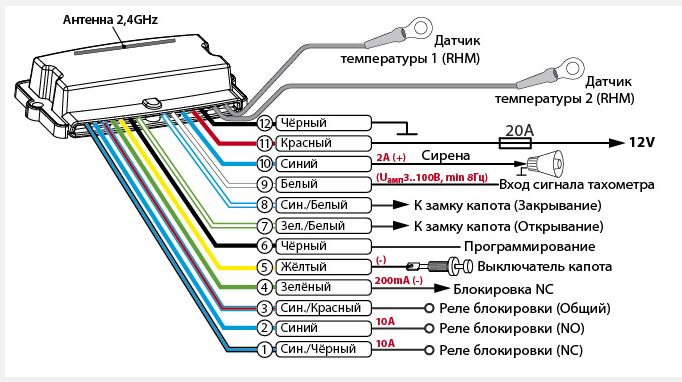 Модуль моторного отсека RHM-06 предназначен для установки на автомобили с напряжением бортовой сети 12V. Модуль предназначен для скрытной установки в подкапотном пространстве автомобиля. Запрещается установка модуля вблизи с выпускным коллектором, а так же в места с повышенной влажностью. При монтаже устройства избегайте экранирования встроенной антенны на 2,4GHz металлическими частями кузова.Провод «1» (сине-черный) NC контакт реле, подключается к цепи блокировки двигателя.Провод «2» (синий) NO контакт реле, применяется при реализации блокировок «шунтированием».Провод «3» (сине-красный) общий контакт реле, подключается к цепи блокировки двигателя.Провод «4» (зеленый) выход для управления  дополнительным реле блокировки с NC контактами. Блокировка работает по логике встроенного реле блокировки.Провод «5» (желтый) вход выключателя капота. Вход RHM (концевик капота) может работать по любой из назначенных логик в «Таблице входов» сигнализации (контроль свечей накала, лампы зарядки генератора и т.п.).Провод «6» (черный) провод программирования, используется при программировании (записи).Провода «7» (зелено-белый) и «8» (сине-белый) выходы для управления замком капота. Подключаются к устройствам с током потребления не более 15А. Замок капота будет открыт при соблюдении трех условий: система снята с охраны, включено зажигание, радиометка в зоне приема базового блока системы.  Замок капота будет закрыт при наступлении любого  из условий: «потеря» радиометки метки, постановка в охрану, выключении зажигания (закрытие происходит с задержкой в 15 секунд), при вводе команды 666*  (в данном случае открывание возможно только вводом команды 999*+ ПИН с карты). Для назначения другой логики управления замком капота, произведите настройку в «Блоке таймерных каналов №10(К)». При закрывании замка учитывается статус концевика капота (аналог или CAN) — если капот открыт, то закрытие происходит по факту закрытия капота с задержкой 3 сек. В режиме ТО — замок капота постоянно открыт.Провод «9» (белый) аналоговый вход тахометра, подключается к проводу тахометра или сигнальному проводу форсунки, где устойчиво присутствуют импульсы любой полярности, соответствующие частоте вращения вала двигателя.Провод «10» (синий) сирена — подключается к положительному выводу сирены, максимальный ток нагрузки 2А.Провод «11» (красный) питание системы +12V, подключается к цепи у которой ни при каких обстоятельствах не пропадает напряжение +12V. Цепь должна быть защищена предохранителем (20А). Игнорирование данного требования может привести к выходу из строя устройства и повлиять на охранные свойства комплекса.Провод «12» (черный) масса, провод должен быть соединен с кузовом автомобиля или с надежным проводником, соединяющим кузов и какой-либо штатный потребитель. Данный провод подсоединяется при монтаже в первую очередь.Датчики температуры необходимо назначить в настройках системы. Например: датчик 1 (RHM) – температура двигателя, датчик 2 (RHM) – температура окружающего воздуха.Программирование (запись) модуля1. Войдите в режим программирования на уровень I-5  (Программирование радиомодуля RHM).2. Провод «6» (программирование) модуля RHM-05 присоедините к проводу «12» (масса) и соедините с массой автомобиля.3. При соединении провода «11» (+12V питания модуля) система выдаст звуковой сигнал сиреной, подключенной к базовому блоку сигнализации, подтверждая запись модуля в память. Если сирена подключена к модулю RHM-05, звукового подтверждения не будет.4. Отсоедините провод программирования «6» от провода «12» и заизолируйте.Технические характеристикиРабочая частота радиоканала: 2,4ГГц-2,5ГГцТип управляющего кода: диалоговый, AESГабаритные размеры: 95х54х19 ммНапряжение питания: 9…18 ВТок потребления, в режиме охраны: не более 6мАТок потребления, в режиме блокировки: не более 80 мАНоминальный ток коммутации реле блокировки: 10АМаксимальный ток коммутации реле блокировки: 20А (не более 1 мин.)Сделано в России: г. Калуга, ул. Кирова 20А. Аларм Трейд: 8-800-700-17-18 или по электронной почте support@alarmtrade.ru Дополнительная информация на сайте www.alarmtrade.ru